Publicado en Madrid el 19/09/2022 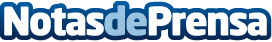 El incremento de atropellos en vías rápidas urge el uso de las balizas luminosas V-16, según Grupo V16 Los datos sobre accidentes mortales muestran un incremento en el número de personas fallecidas durante el periodo de julio y agosto de 2022, si se compara con el verano de 2019. Concretamente un 2,42% más. En global, se han producido 225 accidentes mortalesDatos de contacto:Lola Beltrán678967349Nota de prensa publicada en: https://www.notasdeprensa.es/el-incremento-de-atropellos-en-vias-rapidas_1 Categorias: Nacional Automovilismo Sociedad Industria Automotriz http://www.notasdeprensa.es